Unidad Técnico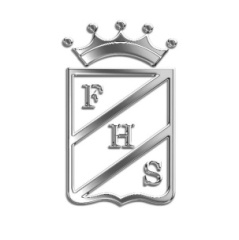   Pedagógica
CURSO: IIº Medio B    PROFESOR ACOMPAÑANTE: MIGUEL CAÑAS CALENDARIO DE EVALUACIONES NOVIEMBREEstimados apoderados: La presente circular tiene por objeto informar a ustedes fecha y contenidos de próximas evaluacionesEstudiantes les recuerdo la importancia del trabajo en clase y el desarrollo de las distintas actividades en cada una de las asignaturas. Padres y apoderados  tengan presente también  la importancia de supervisar tiempo de estudio para reforzar los contenidos a evaluar y la asistencia del estudiante.  Se priorizará trabajo clases a clase, además de registrar las evaluaciones de portafolios, avance de proceso y actitudinal en las asignaturas. Saludos afectuosos.SUBSECTORFECHACONTENIDOSLENGUAJELunes25 de noviembreViernes 29 de noviembreLibro: ‘Un mundo feliz’ (1932)«Una dictadura perfecta tendría la apariencia de una democracia, pero sería básicamente una prisión sin muros en la que los presos ni siquiera soñarían con escapar. Sería esencialmente un sistema de esclavitud, en el que, gracias al consumo y al entretenimiento, los esclavos amarían su servidumbre.»
Obra dramática: Presentación final. 
Se evalúa según pauta entregada previamenteIDIOMA INGLÉSMartes 2 de diciembre Unit 3 : “Outstanding People”.Module 2: Lesson 4 : “Unsung Heroes”.Connectors : Although, though, despite, in spite of, However, regardless off, consequently.Vocabulary related to the role of legacy of unknown heroes. MATEMATICAJueves 05Probabilidades.Regla de Laplace.Principio Multiplicativo.Permutación- Variación - Combinación.HISTORIA, GEOGRAFÍA Y CIENCIAS SOCIALESFecha y contenido a confirmarBIOLOGÍA Martes 26 de noviembre- Desarrollo embrio- fetal, parto y lactancia. - Métodos de fertilización asistida.- Métodos de control de natalidad, ITS.- Maternidad y paternidad responsables.FISICALunes 02 De diciembreConservación del momentumQUÍMICA Miércoles27 de noviembre-Prueba pendiente de Octubre reacciones orgánicas-Equilibrio químico de las reaccionesARTES VISUALESLunes25 de noviembreArte y demandas socialesEDUCACION TECNOLOGICAMartes 26 de diciembrePresentación power point sobre escasez del aguaFORMACIÓN VALÓRICAJueves 28 de noviembreTrabajo en clases.